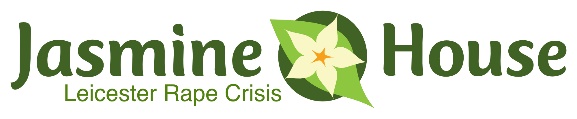 JOB DESCRIPTION and Person SpecificationPost title:	Project AdministratorSalary:	£11 per hourHours:	15 hours per weekLocation:	Jasmine House, 21 Upper King Street, Leicester  Reports to:	CEOTerm: 	3-year post from 31st August 2022 – 1st August 2025 ------------------------------------------------------------------------------------------As an occupational requirement, the post is open to women only under the exemption afforded by schedule 9 part 1 of the Equality Act 2010About LRC (Leicester Rape Crisis)LRC is a feminist organisation, which aims to:Support survivors of rape or sexual abuse aged 14+. We work to empower survivors and help them to maintain control of their lives.Raise awareness about rape, sexual abuse, and sexual violence.Provide information, guidance, training, and expertise within the community.Contribute to policy initiatives and strategies aimed at improving the service provision for survivors.Actively challenge the values, beliefs and behaviours which contribute to sexual and gender-based violence.Work in partnership with local service providers and communities to promote the values of LRC.Aim and job outlineTo support the administrative work of LRC and enable survivors of sexual violence women and girls to have access to appropriate support, advocacy, information.Duties and Responsibilities:To be the first point of contact when clients arrive for appointments at Jasmine House.To provide administrative support to the staff within Jasmine House will include word processing/typing, photocopying, filing, maintaining computerised information systems, message taking, arranging meetings, collecting incoming mail from the postal address, and distributing it, distributing outgoing mail, maintain mailing listsTo undertake ordering of stationery and other office supplies.To support the CEO with notetaking and meeting arrangements.To assist in the collection, collation, and presentation of statistical monitoring reports.To be the first point of contact for telephone callers to the administration line.To always observe strict confidentiality in business associated with the CentreTo actively promote the principles of equal opportunities, anti-oppressive practice and the health and safety of workers and service users. To arrange assessments with clients and assessment volunteers, being prepared to undertake assessments when necessary. To review and implement new administrative processes to ensure effective delivery of services. To provide bimonthly newsletters to provide up-to-date information around service developments. Be available to cover the office for one evening a week if required.To have good literacy and numeracy skills. Training & developmentTo participate in relevant training to maintain and update specialist knowledge and competence.OtherTo attend formal and informal supervision with the CEO.To attend monthly team meetings and any other meetings relevant to the post.To assist in covering the roles of other team members who may be off sick or on annual leave.The job description will be subject to revision considering the development of the service, following discussion with the post-holder.  The effectiveness of the role will be reviewed on a regular basis in conjunction with the CEO.As an occupational requirement, the post is open to women only under the exemption afforded by schedule 9 part 1 of the Equality Act 2010TO Apply for this Job please email ceo@jasminehouse.org.uk for an application pack. Closing date for applications is Wednesday 27th July at 5pm. Interviews are due to take place: Week beginning 1st August See below for person specification:RequirementsEssentialDesirableEducation / QualificationsGood standard of education evidenced by GCSEs or equivalent  Level 3 in Customer Service/Business AdministrationPrevious ExperienceAt least two years’ experience working in administration. Experience of working sensitively with confidential materials.Ability to work effectively within and between teams to achieve common objectives.Experience of using systems for data entry and reporting.Experience of working in VCSE sector.Skills, Knowledge, and abilitiesExcellent IT/computer literacy: Internet, Word, Excel, PowerPoint etc.Ability use evaluation procedures for the service users.Experience of Electronic record keeping and data base use.Ability to work under pressure to tight deadlines. Ability to develop and maintain strong, effective and professional working relationships. Treat people fairly and respectfullyPresentation skillsKnowledge of Trauma informed practiceKnowledge of Counselling/Therapeutic supportAttitude, aptitude, personal characteristicsExcellent written and verbal communication skills.  Excellent organisational skills.  Able to work well as a member of a teamAbility to use initiative and to prioritise own workload.Ability to work with the premise of LRC’s policies and proceduresAptitude for discretion when dealing with confidential information and data. Committed to high standards of quality and seeks to improve systems and processesOther requirements. Willingness to work outside of business hours, should you need to due to the needs of our service users.  